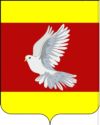 АДМИНИСТРАЦИЯ ГУЛЬКЕВИЧСКОГО ГОРОДСКОГО ПОСЕЛЕНИЯГУЛЬКЕВИЧСКОГО РАЙОНАПОСТАНОВЛЕНИЕот  30.12.2021                                                                                                 № 765город ГулькевичиО внесении изменения в постановление администрации Гулькевичского городского поселения Гулькевичского района  от 1 ноября  2016 года № 588 «Об утверждении муниципальной программы Гулькевичского городского поселения Гулькевичского района «Социальная поддержка граждан»В соответствии со статьей 179 Бюджетного кодекса Российской Федерации, руководствуясь уставом Гулькевичского городского поселения Гулькевичского района, п о с т а н о в л я ю:1. Внести в приложение к постановлению администрации Гулькевичского городского поселения Гулькевичского района от 1 ноября 2016 года № 588 «Об утверждении муниципальной программы Гулькевичского городского поселения Гулькевичского района «Социальная поддержка граждан» следующие изменения:          1) позицию «Объемы и источники финансирования муниципальной программы» паспорта муниципальной программы «Социальная поддержка граждан» изложить в следующей редакции:2) раздел 4 «Обоснование ресурсного обеспечения муниципальной программы   изложить в следующей редакции: «4. Обоснование ресурсного обеспечения муниципальной программы Общий планируемый объем ресурсного обеспечения программы на 2017-2023  годы за счет средств бюджета поселения составляет 4690,3  тыс. рублей.                                                                  Таблица № 2Общий планируемый объем финансирования муниципальной программы будет уточняться в зависимости от принятых на местном уровне решений об объемах выделяемых средств.»;          3) приложение к Паспорту  муниципальной программы Гулькевичского городского поселения Гулькевичского района «Социальная поддержка граждан» изложить в новой  редакции (прилагается).                                                                                          2. Обнародовать настоящее постановление в специально установленных местах для обнародования муниципальных правовых актов Гулькевичского городского поселения Гулькевичского  района, определенных постановлением администрации Гулькевичского городского поселения Гулькевичского  района от 28 июня 2010 года № 347 «Об утверждении специально установленных мест для обнародования муниципальных правовых актов Гулькевичского городского поселения Гулькевичского района», и разместить на официальном сайте администрации Гулькевичского городского поселения Гулькевичского  района в сети «Интернет».3. Контроль за выполнением настоящего постановления возложить на заместителя главы Гулькевичского городского поселения Гулькевичского района, начальника организационно-кадрового управления Захарюта Н.В.4. Постановление вступает в силу после его официального обнародования.Глава Гулькевичского городского поселенияГулькевичского района                                                                           А.Г. ВересовПЕРЕЧЕНЬосновных мероприятий муниципальной программы Гулькевичского городского поселения Гулькевичского района «Социальная поддержка граждан»  ».Заместитель главыГулькевичского городского поселения Гулькевичского района, начальник организационно-кадрового управления                                                                                                                    Н.В. Захарюта«Объемы и источники финансирования муниципальной программыобщий объем финансирования муниципальной программы за счет средств бюджета Гулькевичского городского поселения Гулькевичского района (далее- бюджет поселения) составляет 4690,3  тыс. рублей, в том числе по годам:2017 – 392,6 тыс. рублей;2018 – 464,4 тыс. рублей;2019 – 468,3 тыс. рублей;2020 – 557,8 тыс. рублей;2021 – 916,0 тыс. рублей;2022 -  935,6 тыс. рублей2023 -  935,6 тыс. рублей.»;Годы реализацииОбъем финансирования, тыс. рублейОбъем финансирования, тыс. рублейОбъем финансирования, тыс. рублейОбъем финансирования, тыс. рублейОбъем финансирования, тыс. рублейГоды реализациивсегов разрезе источников финансированияв разрезе источников финансированияв разрезе источников финансированияв разрезе источников финансированияГоды реализациивсегофедеральный бюджеткраевой бюджетместный бюджетвнебюджетные источники123456Основные мероприятияОсновные мероприятияОсновные мероприятияОсновные мероприятияОсновные мероприятияОсновные мероприятия2017 год392,6392,62018 год464,4464,42019 год468,3468,32020 год577,8577,82021 год916,0916,02022 год935,6935,62023 год935,6935,6Всего по основным мероприятиям4690,34690,3«Приложение к Паспорту муниципальной программы Гулькевичского городского поселения Гулькевичского района«Социальная поддержка граждан» № п/пНаименование мероприятияСта-тус Годы реализа-цииОбъем финансирования, тыс. рублейОбъем финансирования, тыс. рублейОбъем финансирования, тыс. рублейОбъем финансирования, тыс. рублейОбъем финансирования, тыс. рублейНепосредствен-ный результат реализации мероприятияМуниципальныйзаказчик, глав-ный распоряди-тель (распоряди-тель) бюджетных средств, исполнитель№ п/пНаименование мероприятияСта-тус Годы реализа-циивсегов разрезе источников финансированияв разрезе источников финансированияв разрезе источников финансированияв разрезе источников финансированияНепосредствен-ный результат реализации мероприятияМуниципальныйзаказчик, глав-ный распоряди-тель (распоряди-тель) бюджетных средств, исполнитель№ п/пНаименование мероприятияСта-тус Годы реализа-циифедеральный бюджеткрае-вой бюд-жетместный бюджетВнебюд-жетные источникиНепосредствен-ный результат реализации мероприятияМуниципальныйзаказчик, глав-ный распоряди-тель (распоряди-тель) бюджетных средств, исполнитель1234567891011Цель1: Осуществление денежных  выплат и социальная поддержка отдельным категориям граждан Цель1: Осуществление денежных  выплат и социальная поддержка отдельным категориям граждан Цель1: Осуществление денежных  выплат и социальная поддержка отдельным категориям граждан Цель1: Осуществление денежных  выплат и социальная поддержка отдельным категориям граждан Цель1: Осуществление денежных  выплат и социальная поддержка отдельным категориям граждан Цель1: Осуществление денежных  выплат и социальная поддержка отдельным категориям граждан Цель1: Осуществление денежных  выплат и социальная поддержка отдельным категориям граждан Цель1: Осуществление денежных  выплат и социальная поддержка отдельным категориям граждан Цель1: Осуществление денежных  выплат и социальная поддержка отдельным категориям граждан Цель1: Осуществление денежных  выплат и социальная поддержка отдельным категориям граждан Задачи: Осуществление денежных выплат отдельным категориям граждан, оказание мер социальной поддержки и предоставление финансовой адресной помощи гражданам.Задачи: Осуществление денежных выплат отдельным категориям граждан, оказание мер социальной поддержки и предоставление финансовой адресной помощи гражданам.Задачи: Осуществление денежных выплат отдельным категориям граждан, оказание мер социальной поддержки и предоставление финансовой адресной помощи гражданам.Задачи: Осуществление денежных выплат отдельным категориям граждан, оказание мер социальной поддержки и предоставление финансовой адресной помощи гражданам.Задачи: Осуществление денежных выплат отдельным категориям граждан, оказание мер социальной поддержки и предоставление финансовой адресной помощи гражданам.Задачи: Осуществление денежных выплат отдельным категориям граждан, оказание мер социальной поддержки и предоставление финансовой адресной помощи гражданам.Задачи: Осуществление денежных выплат отдельным категориям граждан, оказание мер социальной поддержки и предоставление финансовой адресной помощи гражданам.Задачи: Осуществление денежных выплат отдельным категориям граждан, оказание мер социальной поддержки и предоставление финансовой адресной помощи гражданам.Задачи: Осуществление денежных выплат отдельным категориям граждан, оказание мер социальной поддержки и предоставление финансовой адресной помощи гражданам.Задачи: Осуществление денежных выплат отдельным категориям граждан, оказание мер социальной поддержки и предоставление финансовой адресной помощи гражданам.1.Обеспечение доплат к пенсиям (дополнительное пенсионное обеспечение)2017 год0,00,0осуществление денежных выплат отдельным категориям гражданОрганизационно-кадровое управление администрации Гулькевичского  городского поселения Гулькевичского района (далее  управление)1.Обеспечение доплат к пенсиям (дополнительное пенсионное обеспечение)2018 год62,462,4осуществление денежных выплат отдельным категориям гражданОрганизационно-кадровое управление администрации Гулькевичского  городского поселения Гулькевичского района (далее  управление)1.Обеспечение доплат к пенсиям (дополнительное пенсионное обеспечение)2019 год124,6124,6осуществление денежных выплат отдельным категориям гражданОрганизационно-кадровое управление администрации Гулькевичского  городского поселения Гулькевичского района (далее  управление)1.Обеспечение доплат к пенсиям (дополнительное пенсионное обеспечение)2020 год192,8192,8осуществление денежных выплат отдельным категориям гражданОрганизационно-кадровое управление администрации Гулькевичского  городского поселения Гулькевичского района (далее  управление)1.Обеспечение доплат к пенсиям (дополнительное пенсионное обеспечение)2021 год300,6300,6осуществление денежных выплат отдельным категориям гражданОрганизационно-кадровое управление администрации Гулькевичского  городского поселения Гулькевичского района (далее  управление)1.Обеспечение доплат к пенсиям (дополнительное пенсионное обеспечение)2022 год300,6300,6осуществление денежных выплат отдельным категориям гражданОрганизационно-кадровое управление администрации Гулькевичского  городского поселения Гулькевичского района (далее  управление)1.Обеспечение доплат к пенсиям (дополнительное пенсионное обеспечение)2023 год300,6300,6осуществление денежных выплат отдельным категориям гражданОрганизационно-кадровое управление администрации Гулькевичского  городского поселения Гулькевичского района (далее  управление)1.Обеспечение доплат к пенсиям (дополнительное пенсионное обеспечение)всего1281,61281,6осуществление денежных выплат отдельным категориям гражданОрганизационно-кадровое управление администрации Гулькевичского  городского поселения Гулькевичского района (далее  управление)2Обеспечение денежных выплат  гражданам, удостоенным звания «Почетный гражданин  города Гулькевичи»2017 год120,0120,0осуществление денежных выплат отдельным категориям граждануправление2Обеспечение денежных выплат  гражданам, удостоенным звания «Почетный гражданин  города Гулькевичи»2018 год140,0140,0осуществление денежных выплат отдельным категориям граждануправление2Обеспечение денежных выплат  гражданам, удостоенным звания «Почетный гражданин  города Гулькевичи»2019 год140,0140,0осуществление денежных выплат отдельным категориям граждануправление2Обеспечение денежных выплат  гражданам, удостоенным звания «Почетный гражданин  города Гулькевичи»2020 год140,0140,0осуществление денежных выплат отдельным категориям граждануправление2Обеспечение денежных выплат  гражданам, удостоенным звания «Почетный гражданин  города Гулькевичи»2021 год160,0160,0осуществление денежных выплат отдельным категориям граждануправление2Обеспечение денежных выплат  гражданам, удостоенным звания «Почетный гражданин  города Гулькевичи»2022 год140,0140,0осуществление денежных выплат отдельным категориям граждануправление2Обеспечение денежных выплат  гражданам, удостоенным звания «Почетный гражданин  города Гулькевичи»2023 год140,0140,0осуществление денежных выплат отдельным категориям граждануправление2Обеспечение денежных выплат  гражданам, удостоенным звания «Почетный гражданин  города Гулькевичи»всего980,0980,0осуществление денежных выплат отдельным категориям граждануправление3Обеспечение денежных  выплат гражданам награжденных Почетной грамотой2017 год0,00,0осуществление денежных выплат отдельным категориям граждануправление3Обеспечение денежных  выплат гражданам награжденных Почетной грамотой2018 год0,00,0осуществление денежных выплат отдельным категориям граждануправление3Обеспечение денежных  выплат гражданам награжденных Почетной грамотой2019 год0,00,0осуществление денежных выплат отдельным категориям граждануправление3Обеспечение денежных  выплат гражданам награжденных Почетной грамотой2020 год0,00,0осуществление денежных выплат отдельным категориям граждануправление3Обеспечение денежных  выплат гражданам награжденных Почетной грамотой2021 год0,0	0,0осуществление денежных выплат отдельным категориям граждануправление3Обеспечение денежных  выплат гражданам награжденных Почетной грамотой2022 год30,030,0осуществление денежных выплат отдельным категориям граждануправление3Обеспечение денежных  выплат гражданам награжденных Почетной грамотой2023 год30,030,0осуществление денежных выплат отдельным категориям граждануправление3Обеспечение денежных  выплат гражданам награжденных Почетной грамотойвсего60,060,0осуществление денежных выплат отдельным категориям граждануправление4Единовременные денежные выплаты физическим  лицам, пострадавшим при пожарах2017 год10,010,0осуществление денежных выплат отдельным категориям граждануправление4Единовременные денежные выплаты физическим  лицам, пострадавшим при пожарах2018 год5,05,0осуществление денежных выплат отдельным категориям граждануправление4Единовременные денежные выплаты физическим  лицам, пострадавшим при пожарах2019 год5,05,0осуществление денежных выплат отдельным категориям граждануправление4Единовременные денежные выплаты физическим  лицам, пострадавшим при пожарах2020 год15,015,0осуществление денежных выплат отдельным категориям граждануправление4Единовременные денежные выплаты физическим  лицам, пострадавшим при пожарах2021 год15,015,0осуществление денежных выплат отдельным категориям граждануправление4Единовременные денежные выплаты физическим  лицам, пострадавшим при пожарах2022 год15,015,0осуществление денежных выплат отдельным категориям граждануправление4Единовременные денежные выплаты физическим  лицам, пострадавшим при пожарах2023 год15,015,0осуществление денежных выплат отдельным категориям граждануправление4Единовременные денежные выплаты физическим  лицам, пострадавшим при пожарахвсего80,080,0осуществление денежных выплат отдельным категориям граждануправлениеЦель 2: Увеличение объема и повышение качества социальных услуг, оказываемых гражданам, посредством обеспечения условий для эффективной деятельности и развития социально ориентированных некоммерческих организаций.Цель 2: Увеличение объема и повышение качества социальных услуг, оказываемых гражданам, посредством обеспечения условий для эффективной деятельности и развития социально ориентированных некоммерческих организаций.Цель 2: Увеличение объема и повышение качества социальных услуг, оказываемых гражданам, посредством обеспечения условий для эффективной деятельности и развития социально ориентированных некоммерческих организаций.Цель 2: Увеличение объема и повышение качества социальных услуг, оказываемых гражданам, посредством обеспечения условий для эффективной деятельности и развития социально ориентированных некоммерческих организаций.Цель 2: Увеличение объема и повышение качества социальных услуг, оказываемых гражданам, посредством обеспечения условий для эффективной деятельности и развития социально ориентированных некоммерческих организаций.Цель 2: Увеличение объема и повышение качества социальных услуг, оказываемых гражданам, посредством обеспечения условий для эффективной деятельности и развития социально ориентированных некоммерческих организаций.Цель 2: Увеличение объема и повышение качества социальных услуг, оказываемых гражданам, посредством обеспечения условий для эффективной деятельности и развития социально ориентированных некоммерческих организаций.Цель 2: Увеличение объема и повышение качества социальных услуг, оказываемых гражданам, посредством обеспечения условий для эффективной деятельности и развития социально ориентированных некоммерческих организаций.Цель 2: Увеличение объема и повышение качества социальных услуг, оказываемых гражданам, посредством обеспечения условий для эффективной деятельности и развития социально ориентированных некоммерческих организаций.Цель 2: Увеличение объема и повышение качества социальных услуг, оказываемых гражданам, посредством обеспечения условий для эффективной деятельности и развития социально ориентированных некоммерческих организаций.Задача: Муниципальная поддержка общественно полезных программ социально-ориентированных некоммерческих организаций, направленных на развитие общественных инициатив по решению социальных проблем в Гулькевичском городском поселении  Гулькевичского района. Задача: Муниципальная поддержка общественно полезных программ социально-ориентированных некоммерческих организаций, направленных на развитие общественных инициатив по решению социальных проблем в Гулькевичском городском поселении  Гулькевичского района. Задача: Муниципальная поддержка общественно полезных программ социально-ориентированных некоммерческих организаций, направленных на развитие общественных инициатив по решению социальных проблем в Гулькевичском городском поселении  Гулькевичского района. Задача: Муниципальная поддержка общественно полезных программ социально-ориентированных некоммерческих организаций, направленных на развитие общественных инициатив по решению социальных проблем в Гулькевичском городском поселении  Гулькевичского района. Задача: Муниципальная поддержка общественно полезных программ социально-ориентированных некоммерческих организаций, направленных на развитие общественных инициатив по решению социальных проблем в Гулькевичском городском поселении  Гулькевичского района. Задача: Муниципальная поддержка общественно полезных программ социально-ориентированных некоммерческих организаций, направленных на развитие общественных инициатив по решению социальных проблем в Гулькевичском городском поселении  Гулькевичского района. Задача: Муниципальная поддержка общественно полезных программ социально-ориентированных некоммерческих организаций, направленных на развитие общественных инициатив по решению социальных проблем в Гулькевичском городском поселении  Гулькевичского района. Задача: Муниципальная поддержка общественно полезных программ социально-ориентированных некоммерческих организаций, направленных на развитие общественных инициатив по решению социальных проблем в Гулькевичском городском поселении  Гулькевичского района. Задача: Муниципальная поддержка общественно полезных программ социально-ориентированных некоммерческих организаций, направленных на развитие общественных инициатив по решению социальных проблем в Гулькевичском городском поселении  Гулькевичского района. Задача: Муниципальная поддержка общественно полезных программ социально-ориентированных некоммерческих организаций, направленных на развитие общественных инициатив по решению социальных проблем в Гулькевичском городском поселении  Гулькевичского района. 5Мероприятия по муниципальной поддержке общественно-полезных программ социально-ориентированных некоммерческих организаций, направленных на развитие  общественных инициатив по решению социальных проблем в Гулькевичском городском поселении Гулькевичского района2017 год262,6262,6муниципальнаяподдержка социально ориентированных некоммерческих организацийуправление5Мероприятия по муниципальной поддержке общественно-полезных программ социально-ориентированных некоммерческих организаций, направленных на развитие  общественных инициатив по решению социальных проблем в Гулькевичском городском поселении Гулькевичского района2018 год257,0257,0муниципальнаяподдержка социально ориентированных некоммерческих организацийуправление5Мероприятия по муниципальной поддержке общественно-полезных программ социально-ориентированных некоммерческих организаций, направленных на развитие  общественных инициатив по решению социальных проблем в Гулькевичском городском поселении Гулькевичского района2019 год198,7198,7муниципальнаяподдержка социально ориентированных некоммерческих организацийуправление5Мероприятия по муниципальной поддержке общественно-полезных программ социально-ориентированных некоммерческих организаций, направленных на развитие  общественных инициатив по решению социальных проблем в Гулькевичском городском поселении Гулькевичского района2020 год230,0230,0муниципальнаяподдержка социально ориентированных некоммерческих организацийуправление5Мероприятия по муниципальной поддержке общественно-полезных программ социально-ориентированных некоммерческих организаций, направленных на развитие  общественных инициатив по решению социальных проблем в Гулькевичском городском поселении Гулькевичского района2021 год440,4440,4муниципальнаяподдержка социально ориентированных некоммерческих организацийуправление5Мероприятия по муниципальной поддержке общественно-полезных программ социально-ориентированных некоммерческих организаций, направленных на развитие  общественных инициатив по решению социальных проблем в Гулькевичском городском поселении Гулькевичского района2022 год450,0450,0муниципальнаяподдержка социально ориентированных некоммерческих организацийуправление5Мероприятия по муниципальной поддержке общественно-полезных программ социально-ориентированных некоммерческих организаций, направленных на развитие  общественных инициатив по решению социальных проблем в Гулькевичском городском поселении Гулькевичского района2023 год450,0450,0муниципальнаяподдержка социально ориентированных некоммерческих организацийуправление5Мероприятия по муниципальной поддержке общественно-полезных программ социально-ориентированных некоммерческих организаций, направленных на развитие  общественных инициатив по решению социальных проблем в Гулькевичском городском поселении Гулькевичского районавсего2288,72288,7муниципальнаяподдержка социально ориентированных некоммерческих организацийуправление5.1Предоставление субсидии для социально ориентированных некоммерческих организаций осуществляющих свою деятельность на территории Гулькевичского городского поселения (Гулькевичских  казачьих обществ)  2017 год0,00,0муниципальнаяподдержка социально ориентированных некоммерческих организацийуправление5.1Предоставление субсидии для социально ориентированных некоммерческих организаций осуществляющих свою деятельность на территории Гулькевичского городского поселения (Гулькевичских  казачьих обществ)  2018 год0,00,0муниципальнаяподдержка социально ориентированных некоммерческих организацийуправление5.1Предоставление субсидии для социально ориентированных некоммерческих организаций осуществляющих свою деятельность на территории Гулькевичского городского поселения (Гулькевичских  казачьих обществ)  2019 год0,00,0муниципальнаяподдержка социально ориентированных некоммерческих организацийуправление5.1Предоставление субсидии для социально ориентированных некоммерческих организаций осуществляющих свою деятельность на территории Гулькевичского городского поселения (Гулькевичских  казачьих обществ)  2020 год0,00,0муниципальнаяподдержка социально ориентированных некоммерческих организацийуправление5.1Предоставление субсидии для социально ориентированных некоммерческих организаций осуществляющих свою деятельность на территории Гулькевичского городского поселения (Гулькевичских  казачьих обществ)  2021 год200,0200,0муниципальнаяподдержка социально ориентированных некоммерческих организацийуправление5.1Предоставление субсидии для социально ориентированных некоммерческих организаций осуществляющих свою деятельность на территории Гулькевичского городского поселения (Гулькевичских  казачьих обществ)  2022 год200,0200,0муниципальнаяподдержка социально ориентированных некоммерческих организацийуправление5.1Предоставление субсидии для социально ориентированных некоммерческих организаций осуществляющих свою деятельность на территории Гулькевичского городского поселения (Гулькевичских  казачьих обществ)  2023 год200,0200,0муниципальнаяподдержка социально ориентированных некоммерческих организацийуправление5.1Предоставление субсидии для социально ориентированных некоммерческих организаций осуществляющих свою деятельность на территории Гулькевичского городского поселения (Гулькевичских  казачьих обществ)  всего600,0600,0муниципальнаяподдержка социально ориентированных некоммерческих организацийуправление5.2Предоставление субсидии для социально ориентированных некоммерческих организаций осуществляющих свою деятельность на территории Гулькевичского городского поселения (Гулькевичских городских общественных организаций ветеранов войны, труда, вооруженных сил и правоохранительных органов и др.)2017 год262,6262,65.2Предоставление субсидии для социально ориентированных некоммерческих организаций осуществляющих свою деятельность на территории Гулькевичского городского поселения (Гулькевичских городских общественных организаций ветеранов войны, труда, вооруженных сил и правоохранительных органов и др.)2018 год257,0257,05.2Предоставление субсидии для социально ориентированных некоммерческих организаций осуществляющих свою деятельность на территории Гулькевичского городского поселения (Гулькевичских городских общественных организаций ветеранов войны, труда, вооруженных сил и правоохранительных органов и др.)2019 год198,7198,75.2Предоставление субсидии для социально ориентированных некоммерческих организаций осуществляющих свою деятельность на территории Гулькевичского городского поселения (Гулькевичских городских общественных организаций ветеранов войны, труда, вооруженных сил и правоохранительных органов и др.)2020 год230,0230,05.2Предоставление субсидии для социально ориентированных некоммерческих организаций осуществляющих свою деятельность на территории Гулькевичского городского поселения (Гулькевичских городских общественных организаций ветеранов войны, труда, вооруженных сил и правоохранительных органов и др.)2021 год240,4240,45.2Предоставление субсидии для социально ориентированных некоммерческих организаций осуществляющих свою деятельность на территории Гулькевичского городского поселения (Гулькевичских городских общественных организаций ветеранов войны, труда, вооруженных сил и правоохранительных органов и др.)2022 год250,0250,05.2Предоставление субсидии для социально ориентированных некоммерческих организаций осуществляющих свою деятельность на территории Гулькевичского городского поселения (Гулькевичских городских общественных организаций ветеранов войны, труда, вооруженных сил и правоохранительных органов и др.)2023 год250,0250,05.2Предоставление субсидии для социально ориентированных некоммерческих организаций осуществляющих свою деятельность на территории Гулькевичского городского поселения (Гулькевичских городских общественных организаций ветеранов войны, труда, вооруженных сил и правоохранительных органов и др.)всего1688,71688,71.Итого по программе2017 год392,6392,61.Итого по программе2018 год464,4464,41.Итого по программе2019 год468,3468,31.Итого по программе2020 год577,8577,81.Итого по программе2021 год916,0916,01.Итого по программе2022 год935,6935,61.Итого по программе2023 год935,6935,61.Итого по программевсего4690,34690,3